Lampiran 4RENCANA PELAKSANAAN PEMBELAJARAN                         Siklus II Pertemuan II
Satuan Pendidikan		: SD Negeri 183 GarantaMata pelajaran 		: IPAKelas / Semester 		: V / GenapMateri Pembelajaran	: Macam – macam gaya (gaya magnet)Alokasi Waktu		: 2 x 35 menit Standar Kompotensi Memahami gaya  dapat  mengubah  gerak dan atau  bentuk suatu bendaII. Kompotensi Dasar          5.1 Mendiskripsikan hubungan antara gaya,gerak, dan energi melalui percobaan ( gaya      
        gravitasi, gaya gesek, gaya magnet. )III. Indikator Pembelajaran Memberi contoh pengunaan gaya magnet dalam kehidupan sehariMembuat magnetIV. Tujuan PembelajaranMelalui penjelasan guru peserta didik dapat mengidentifikasi jenis-jenis magnet Melalui percobaan peserta didik diharapkan dapat memberi contoh pengunaan gaya magnet dalam kehidupan sehari-hariMelalui percobaan peserta didik diharapkan dapat mampu menjelaskan cara membuat magnet V. Materi Ajar Macam-macam gaya ( Gaya magnet)VI. Model Dan Metode PembelajaranModel Pembelajaran 	: Problem Based LearningMetode Pembelajaran	: Ceramah, kerja kelompok,  penugasanVII. Sumber Dan Media PembelajaranSumber belajar	:Heri Sulistyanto, dkk. 2008. Ilmu Penetahuan Alam 5 untuk SD / MI Kelas V.Jakarta: Pusat Perbukuan, Departemen Pendidikan NasionalChoilir Azmiyawati,dkk.2008. IPA Salingtemas 5 untuk SD / MI kelas V .Jakarta: Pusat Perbukuan, Departemen Pendidikan NasionalMedia  dan alat Pembelajaran	:Media  grafis (gambar)Magnet,(batang),baterai, kawat tembaga, paku, penitiVIII. Langkah-Langkah Pembelajaran IX.  PenilaianProsedur TesTes dalam Proses 			: Tanya JawabTes akhir				: Tes hasil belajarJenis Tes	Tes Tertulis				: Tes hasil belajarInstrumen TesLembar Kerja Siswa 		: TerlampirLembar Soal Tes Hasil Belajar 	: TerlampirUjung Loe, 12 Februari 2016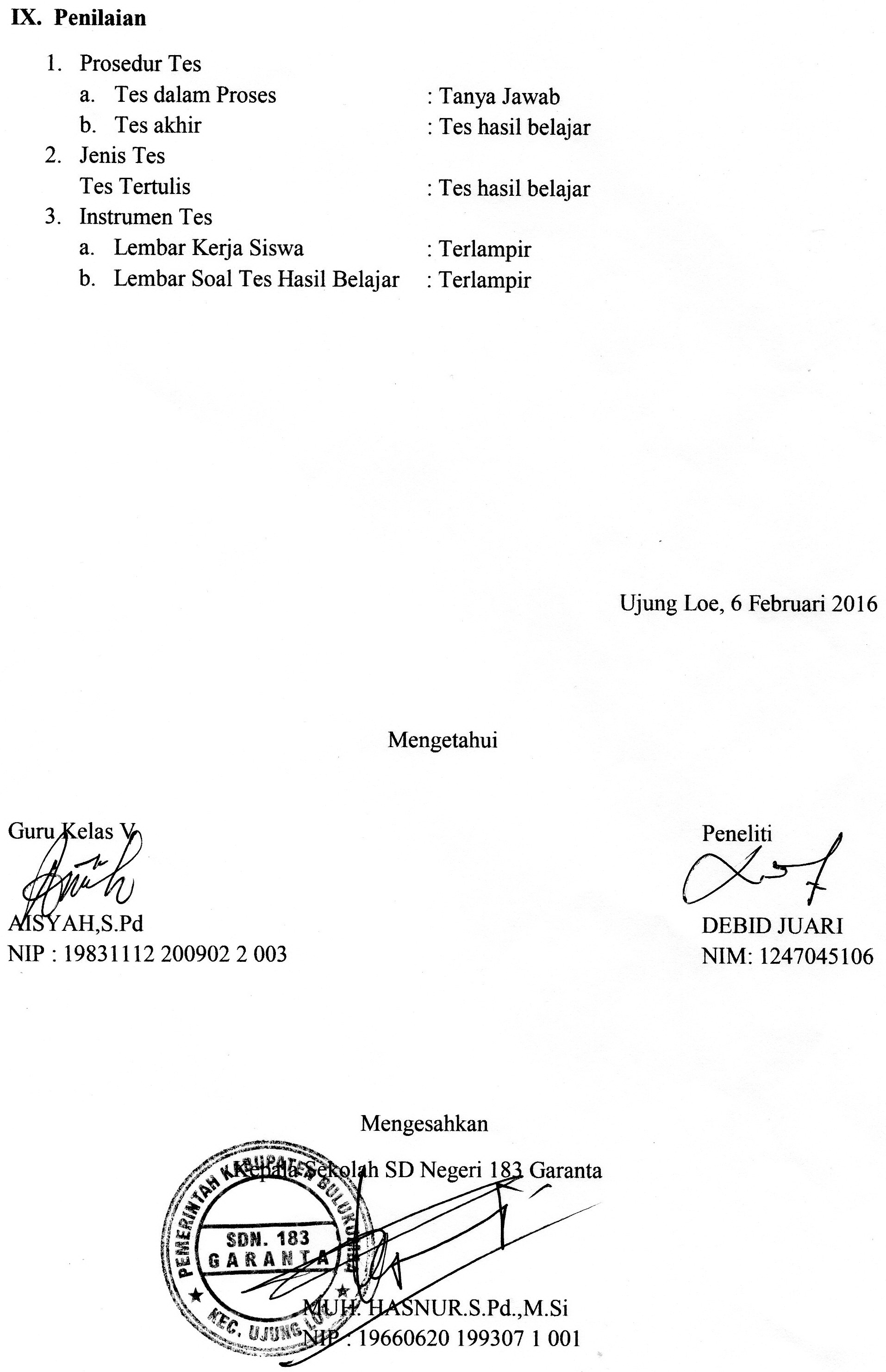 
Kegiatan
Deskripsi KegiatanAlokasi WaktuPendahuluanGuru memberi salam dan mengajak siswa Berdo,a menurut agama dan keyakinan masing-masing.Guru mengecek kehadiran  siswa.Apersepsi (Menanyakan kembali materi yang sudah dipelajari sebelumnya)Guru menginformasikan msteri yang akan dipelajari yaitu macam-macam gaya (Gaya magnet)10 menitKegiatan IntiGuru memberikan sedikit materi sebagai pengantar dalam pembelajaran (Orentasi siswa pada masalah)guru membentuk peserta didik dalam  kelompok secara heterogen guru memberikan materi pembelajaran agar peserta didik dapat mempelajari  isi materi (mengorganisasi siswa untuk belajar)guru membagikan LKS kepada peserta didik untuk menyelesaikan soal –soal yang ada  dalam kelompokberdiskusi  dalam kelompok agar menyelesaikan tugas yang diberikan guru  dan dalam kelompok dipastikan semua harus mampu mengerjakan tugas tersebut (Membimbing pengalaman individual/kelompok)setelah berdiskusi setiap angota kelompok akan maju kedepan untuk mebacakan hasil laporannya jika dipangil oleh guru sesuai dengan nomornyasetelah membacakan hasil laporannya guru meminta peserta didik yang lain untuk memberi tangapan (mengembangkan dan menyajikan hasil karya)  guru dan peserta didik bersama-sama menyimpulkan materi (menganalisis dan mengevaluasi proses pemecahan masalah) 50 menitPenutupguru memberikan penguatan yang berhubungan dengan materi yang dipelajariguru membimbing siswa dalam mengevaluasi materi pembelajaran.guru memberi penguatan kepada peserta didik agar tetap semangat dalam belajar.Guru mengajak siswa berdoa menurut agama dan keyakinan masing-masing untuk mengakhiri kegiatan pembelajara. 10 menit